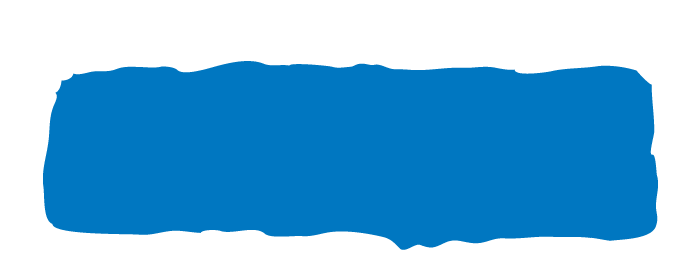 O szkolezałożona przez rodziców w 1990 roku, niepubliczna o uprawnieniach szkoły publicznej, prowadzona przez Samodzielne Koło Terenowe nr 69 Społecznego Towarzystwa Oświatowegosiedziba szkoły - dom parafialny (szkoła nie jest szkołą wyznaniową)naczelne wartości: odpowiedzialność, dzielność, uspołecznienieugruntowany dorobek pedagogiczny – innowacyjne rozwiązania (karta tygodniowa, metoda zaliczeniowa, tutoring, indywidualne plany rozwoju)Czesne1840 zł (w roku szkolnym 2022/23), za drugie i kolejne dziecko 100 zł mniej płatne przez 10 miesięcy (wrzesień-czerwiec)OfertaW ramach czesnego:opieka od 7.15 do 18.00zajęcia podstawowezajęcia dodatkoweświetlicaciepły posiłek – zupa (klasy 1-8), (w miarę możliwości respektowanie diet zleconych przez lekarza)ubezpieczeniemateriały papiernicze, czyli zeszyty, bloki, itp.(do klasy 3)wyjścia kulturalne – lekcje muzealne, kino, teatropieka psychologa, terapeuty pedagogicznego, logopedy, badania przesiewoweopieka medyczna (ochrona i promocja zdrowia)Dodatkowo płatne (podane kwoty dotyczą roku szkolnego 2022/23):basen dla klas 1-4 (ok. 220 zł/semestr), z wyjątkiem klasy 4 (nauka pływania jest obowiązkowa)drugie dania dla klas 1-8 (16 zł /obiad), istnieje opcja posiłków bezmięsnychzielona szkoła (raz w roku) wycieczki wielodniowe (zasadniczo raz w roku)Kontaktwww.stonabemowie.edu.pl - strona internetowa szkołysekretariat@stonabemowie.pl – adres e-mail do szkoły22-665 92 42 – telefon stacjonarny/ fax do sekretariatu szkoły500 062 792 - telefon komórkowy do sekretariatu szkołyTerminarz rekrutacjiZebranie informacyjne: 18.10.2022 r.(wtorek), godz. 17.30Zapisy do szkoły: - ściągnięcie i wypełnienie podania o przyjęcie dziecka do szkoły ze strony: www.sp24sto.edu.pl / rekrutacja - wysłanie podania drogą mailową na adres: rekrutacja@stonabemowie.edu.pl, w tytule maila nazwisko i imię dziecka, podania przyjmowane są wyłącznie drogą elektroniczną od 25.10 (wtorek) od godziny 7.30. (Ważne! Nie wolno przekroczyć 10 podań na dziecko)Informacja o przydzielonym numerze rekrutacyjnym do 28.10. Zebranie rekrutacyjne dla rodziców kandydatów do szkoły 15.11.2022 g.17.30 (stacjonarnie)Spotkania rekrutacyjne w małych grupach (grudzień-styczeń) Zapisy na spotkania rekrutacyjne (podczas zebrania lub telefonicznie w sekretariacie) Warsztaty dla rodziców, spotkania grupowe dla kandydatów 4.02.2023 r. (sobota) g.9.00Ogłoszenie decyzji o przyjęciu dziecka do szkoły do 10.02.2023 r. (piątek)Termin wpłaty wpisowego – do 28.02.2023r. (wtorek)Zebranie informacyjne i warsztaty dla rodziców:  30.05. 2023 r. (wtorek) godz. 17.00 (stacjonarnie)Spotkanie dla dzieci podczas Dnia Sportu: 3.06.2023 r. (sobota) godz. 11.00Rekrutacja - opłatyopłata rekrutacyjna – 220 zł (w tytule przelewu: Imię i nazwisko dziecka – opłata rekrutacyjna)wpisowe 2400 złotych za pierwsze dziecko w szkole podstawowej. Za kolejne dziecko przysługuje zniżka: 50% na drugie dziecko, 75% na trzecie dziecko i zwolnienie z opłaty wpisowego przy czwartym i kolejnych dzieciach (w tytule przelewu: Imię i nazwisko dziecka – wpisowe)KontoZespół Szkół STO, 01-355 Warszawa, ul. Powstańców Śląskich 67aBank BNP Paribas IV O/Warszawa 71 1600 1286 0003 0032 0079 6001